Currículum 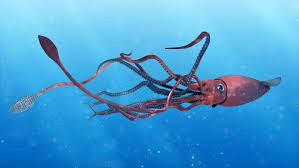  Nombre y nombre científico:Mi nombre es calamar y mi nombre científico es Loligo vulgaris¿Dónde naciste y lugar de residencia? Nací en las aguas tropicales y ahí es donde vivo Características personales:Pues tengo ocho brazos y los tentáculos, además también tengo dos corazones y un par de branquiasNutrición:En mi alimentación incluye camarones, otros calamares pequeños, cangrejos y peces pequeños.¿Tipo de reproducción?Tengo reproducción sexual, ya que los machos depositamos el esperma dentro del cuerpo de la hembra.¿Algunos datos sobre ti?Mido entre 30 cm y 45 cm, vivo en las profundidades de 300 a 600 metros bajo el agua, mi color es variable dependiendo de cómo me encuentre.Formación:De pequeño fui al colegio e instituto  Brilla Luz¿Algún correo para que podamos contactar con usted?calamarlv@gmail.com¿Algún teléfono para contactar con usted?679 64 72 44